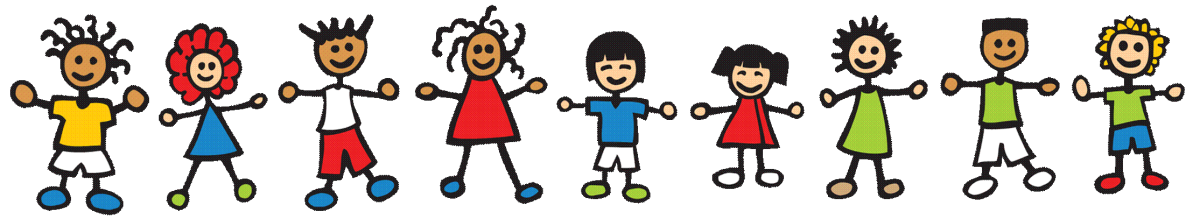 Lenham Primary School “Toastie Club” Booking FormI require child care for the following children as detailed below:I enclose a payment of ………………… to cover the cost of this childcare, and sign to say that I agree with the Terms and Conditions of the booking.Signed ……………………………………………………………..  Date …………………….Name of childDates RequiredCostBookingConfirmed ByTOTAL COSTTOTAL COST£      Received by: